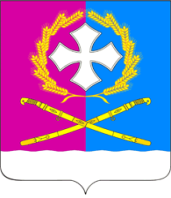 АДМИНИСТРАЦИЯ   ВОРОНЕЖСКОГО   СЕЛЬСКОГО   ПОСЕЛЕНИЯУСТЬ-ЛАБИНСКОГО  РАЙОНАП О С Т А Н О В Л Е Н И Еот 08.09.2023 года								                № 93станица ВоронежскаяОб утверждении порядка мониторинга состояниясистемы теплоснабжения на территорииВоронежского сельского поселения Усть-Лабинского района	В соответствии с Федеральным законом от 27.07.2010 № 190-ФЗ «О теплоснабжении», постановлением Правительства Российской Федерации от 08.08.2012 № 808 «Об организации теплоснабжения в Российской Федерации и о внесении изменений в некоторые акты Правительства Российской Федерации», в целях установления порядка проведения мониторинга состояния системы теплоснабжения на территории Воронежского сельского поселения Усть-Лабинского района, руководствуясь Федеральным законом от 06.10.2003           № 131-ФЗ «Об общих принципах организации местного самоуправления в Российской Федерации» и Уставом Воронежского сельского поселения Усть-Лабинского района, п о с т а н о в л я ю:1. Утвердить Порядок мониторинга состояния системы теплоснабжения на территории Воронежского сельского поселения Усть-Лабинского района, согласно приложению.    2.Контроль за исполнением настоящего постановления возложить на главу Воронежского сельского поселения Усть-Лабинского района – Мацко В.А..     3. Общему отделу администрации Воронежского сельского поселения Усть-Лабинского района (Шевченко А.В.),  разместить настоящее постановление на официальном сайте администрации Воронежского сельского поселения Усть-Лабинского района в сети «Интернет».    4. Постановление вступает в силу со дня его подписания.Глава Воронежского сельского поселения Усть-Лабинского района                                                                         В.А.Мацко          Приложение           к постановлению администрации          Воронежского сельского поселения           Усть-Лабинского района          от 08.09.2023 года  № 93ПОРЯДОК
мониторинга состояния системы теплоснабжения на территории Воронежского сельского поселения Усть-Лабинского районаОбщие положенияЭксплуатация тепловых сетей в современных условиях требует наряду с обеспечением надежного и бесперебойного теплоснабжения потребителей с заданными технологическими параметрами, акцентировать внимание на снижении издержек при транспорте тепловой энергии, то есть на вопросах экономической эффективности. Однако реальное состояние тепловых сетей таково, что основной задачей является недопущение аварий на тепловых сетях.    Целями создания и функционирования системы мониторинга теплоснабжения являются повышение надежности и безопасности систем теплоснабжения, снижение затрат на проведение аварийно-восстановительных работ посредством реализации мероприятий по предупреждению, предотвращению, выявлению и ликвидации аварийных ситуаций.Порядок определяет взаимодействие органов местного самоуправления, теплоснабжающих организаций и потребителей тепловой энергии при создании и функционировании системы мониторинга системы теплоснабжения. Настоящий порядок обязателен для выполнения исполнителями и потребителями жилищно-коммунальных услуг. Входные данные мониторинга должны строго соответствовать требованиям системы по актуальности и достоверности.Целью проведения мониторинга является совершенствование, развитие, обеспечение ее соответствия изменившимся условиям внешней среды.Основные понятияВ настоящем Порядке используются следующие основные понятия:"мониторинг состояния системы теплоснабжения" – это комплексная система наблюдений, оценки и прогноза состояния тепловых сетей и объектов теплоснабжения (далее – мониторинг);"потребитель" – гражданин, использующий коммунальные услуги                       для личных, семейных, домашних и иных нужд, не связанных с осуществлением предпринимательской деятельности;"управляющая организация" – юридическое лицо, независимо                                 от организационно-правовой формы, а также индивидуальный предприниматель, управляющие многоквартирным домом на основании договора управления многоквартирным домом;"коммунальные услуги" – деятельность исполнителя по оказанию услуг                    по холодному водоснабжению, горячему водоснабжению, водоотведению, электроснабжению и отоплению, обеспечивающая комфортные условия проживания граждан в жилых помещениях;"ресурсоснабжающая организация" – юридическое лицо, независимо                       от организационно-правовой формы, а также индивидуальный предприниматель, осуществляющие продажу коммунальных ресурсов;"коммунальные ресурсы" – горячая вода, холодная вода, тепловая энергия, электрическая энергия, используемые для предоставления коммунальных услуг;"система теплоснабжения" – совокупность объединенных общим производственным процессом источников тепла и (или) тепловых сетей города (района), населенного пункта эксплуатируемых теплоснабжающей организацией жилищно-коммунального хозяйства, получившей соответствующие специальные разрешения (лицензии) в установленном порядке;"тепловая сеть" – совокупность устройств, предназначенных для передачи и распределения тепловой энергии потребителя;"тепловой пункт" – совокупность устройств, предназначенных                              для присоединения к тепловым сетям систем отопления, вентиляции, кондиционирования воздуха, горячего водоснабжения и технологических теплоиспользующих установок промышленных и сельскохозяйственных предприятий, жилых и общественных зданий (индивидуальные –                                      для присоединения систем теплопотребления одного здания или его части; центральные – то же, двух зданий или более);"техническое обслуживание" – комплекс операций или операция                               по поддержанию работоспособности или исправности изделия (установки)                       при использовании его (ее) по назначению, хранении или транспортировке;"текущий ремонт" – ремонт, выполняемый для поддержания технических и экономических характеристик объекта в заданных пределах с заменой и (или) восстановлением отдельных быстроизнашивающихся составных частей и деталей;"капитальный ремонт" – ремонт, выполняемый для восстановления технических и экономических характеристик объекта до значений, близких                       к проектным, с заменой или восстановлением любых составных частей;"технологические нарушения" – нарушения в работе системы теплоснабжения и работе эксплуатирующих организаций в зависимости                            от характера и тяжести последствий (воздействие на персонал; отклонение параметров энергоносителя; экологическое воздействие; объем повреждения оборудования; другие факторы снижения надежности) подразделяются                               на инцидент и аварию;"инцидент" – отказ или повреждение оборудования и(или) сетей, отклонение от установленных режимов, нарушение федеральных законов, нормативно-правовых актов и технических документов, устанавливающих правила ведения работ на производственном объекте, включая:-	технологический отказ – вынужденное отключение или ограничение работоспособности оборудования, приведшее к нарушению процесса производства и(или) передачи тепловой энергии потребителям, если они не содержат признаков аварии;-	функциональный отказ – неисправности оборудования (в том числе резервного и вспомогательного), не повлиявшие на технологический процесс производства и(или) передачи тепловой энергии, а также неправильное действие защит и автоматики, ошибочные действия персонала, если они не привели к ограничению потребителей и снижению качества отпускаемой энергии."авария на объектах теплоснабжения" – отказ элементов систем, сетей и источников теплоснабжения, повлекший к прекращению подачи тепловой энергии потребителям и абонентам на отопление не более 12 часов и горячее водоснабжение на период более 36 часов;"неисправность" – другие нарушения в работе системы теплоснабжения,        при которых не выполняется хотя бы одно из требований, определенных технологическим процессом.Основные задачи мониторинга3.1.	Основными задачами мониторинга состояния системы теплоснабжения являются:-	сбор, обработка и анализ данных о состоянии объектов теплоснабжения, статистических данных об авариях и неисправностях, возникающих на системах теплоснабжения, и проводимых на них ремонтных работах;-	оптимизация процесса составления планов проведения ремонтных работ на теплосетях;-	эффективное планирование выделения финансовых средств                                 на содержание и проведение ремонтных работ на тепловых сетях.3.2.	Система мониторинга включает в себя:-	сбор данных;-	хранение, обработку и представление данных;-	анализ и выдачу информации для принятия решения.3.2.1.	Сбор данных.Система сбора данных мониторинга за состоянием тепловых сетей объединяет в себе все существующие методы наблюдения за тепловыми сетями             на территории муниципального образования. В систему сбора данных вносятся данные по проведенным ремонтам и сведения, накапливаемые эксплуатационным персоналом.Собирается следующая информация:            - паспортная база данных технологического оборудования прокладок тепловых сетей;-	расположение смежных коммуникаций в 5-ти метровой зоне вдоль прокладки теплосети;-	схема дренажных и канализационных сетей;- данные о грунтах в зоне прокладки теплосети (грунтовые воды, суффозионные грунты);-	исполнительная документация в электронном виде.3.2.2.	Анализ и выдача информации для принятия решения.Анализ данных для управления производится специалистами организации. Система анализа и выдачи информации в тепловых сетях направлена                      на решение задачи оптимизации планов ремонта на основе выбора из сетей, имеющих повреждения, самых ненадежных, исходя из заданного объема финансирования.Основным источником информации для статистической обработки данных являются результаты опрессовки в ремонтный период, которые применяются как основной метод диагностики и планирования ремонтов и перекладок тепловых сетей.Данные мониторинга накладываются на актуальные паспортные характеристики объекта в целях выявления истинного состояние объекта, исключения ложной информации и принятия оптимального управленческого решения.3.2.3.	На основании данных анализа готовится отчет об эксплуатации, развитии систем теплоснабжения с использованием таблично-графического материала и формируются рекомендации по принятию управленческих решений, направленных на корректировку эксплуатации (перераспределение ресурсов и т.д.). И на основе анализа базы данных принимается соответствующее решение.Функционирование системы мониторинга4.1. На территориальном (муниципальном) уровне организационно-методическое руководство и координацию деятельности системы мониторинга осуществляет муниципальное образование – Воронежское сельское поселение (далее – администрация).Основные принципы мониторинга5.1. Основными принципами мониторинга являются:-	законность получения информации о техническом состоянии тепловых сетей и объектов теплоснабжения;          - определенность - четкое определение показателей, последовательность измерений показателей от одного отчетного периода к другому;-	непрерывность наблюдения за техническим состоянием тепловых сетей и объектов теплоснабжения;-	открытость доступа к результатам мониторинга;-	достоверность сведений, полученных в результате мониторинга.5.2. Мониторинг, систем теплоснабжения является инструментом для своевременного выявления отклонений хода эксплуатации, от намеченного плана и принятия обоснованных управленческих решений как в части корректировки хода эксплуатации, так и в части корректировки самой эксплуатации.Анализ информации и формирование рекомендаций6.1. Основными этапами анализа информации о проведении, развития систем теплоснабжения являются:–  описание фактической ситуации (фактическое значение индикаторов на момент сбора информации, описание условий внешней среды);– анализ ситуации в динамике (сравнение фактического значения индикаторов на момент сбора информации с точкой отсчета);–  сравнение затрат и эффектов;–  анализ успехов и неудач;–  анализ влияния изменений внешних условий;–  анализ эффективности эксплуатации;–  выводы;–  рекомендации.6.2. Анализ и выдача информации для принятия решения
Системы анализа и выдачи информации в тепловых сетях направлена на решение задачи оптимизации планов ремонта на основе выбора из сетей, имеющих повреждения, самых ненадежных, исходя из заданного объема финансирования. Глава Воронежского сельского поселения Усть-Лабинского района                                                                           В.А. Мацко